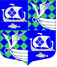 Администрация     МО «Приморское городское  поселение»                                               Выборгского района Ленинградской области                     ПОСТАНОВЛЕНИЕот    25.09.2018 г.                                                                                                      № 920Об определении единой теплоснабжающей                                                                                     организации  и определение зоны ее деятельностина территории  муниципального образования                                                         «Приморское городское поселение» Выборгского района   Ленинградской области                                                                                В соответствии с Федеральным законом № 131 от 06.10.2003 г. «Об общих принципах организации местного самоуправления в Российской Федерации»,  Федеральным законом от 27 июля 2010 г. №190 «О теплоснабжении», Постановлением Правительства Российской Федерации от 22 февраля 2012 г. «О требованиях к схемам теплоснабжения, порядку их разработки и утверждения», Федеральным законом № 261- ФЗ  от 23.11.2009 г. «Об энергосбережении и повышении энергетической эффективности и внесении изменений в отдельные законодательные акты  Российской Федерации», Уставом муниципального образования «Приморское городское поселение» Выборгского района  Ленинградской области, постановлением администрации МО «Приморское городское поселение» № 919 от 24.09.2018 г.  Об утверждении схемы теплоснабжения  МО «Приморское городское поселение» Актуализация на 2018 год. Выбор единой теплоснабжающей организации», с целью организации централизованного, надлежащего и бесперебойного теплоснабжения на территории МО «Приморское городское поселение»                                                                                                                                    ПОСТАНОВЛЯЕТ:    1. Определить АО «Выборгтеплоэнерго» Выборгского района Ленинградской области», в качестве единой теплоснабжающей организаций, осуществляющей теплоснабжение в границах  муниципального образования «Приморское городское поселение» Выборгского района Ленинградской области.2. Определить  зоной деятельности единой теплоснабжающей                                                                                     организации АО «Выборгтеплоэнерго» территорию муниципального образования «Приморское городское поселение» Выборгского района Ленинградской области. 3. Опубликовать настоящее постановление в газете «Выборг» и разместить на официальном сайте администрации МО «Приморское городское поселение».4. Постановление № 1158 от 08.11.2017 года считать недействительными.5. Контроль за исполнением настоящего постановления  оставляю за собой.         И.о главы администрации                                                                    Н.В. СтоляровРазослано: дело,  прокуратура,  сайт, отдел  бюджетной политики и учета МО «Приморское городское поселение», АО «Выборгтеплоэнерго».